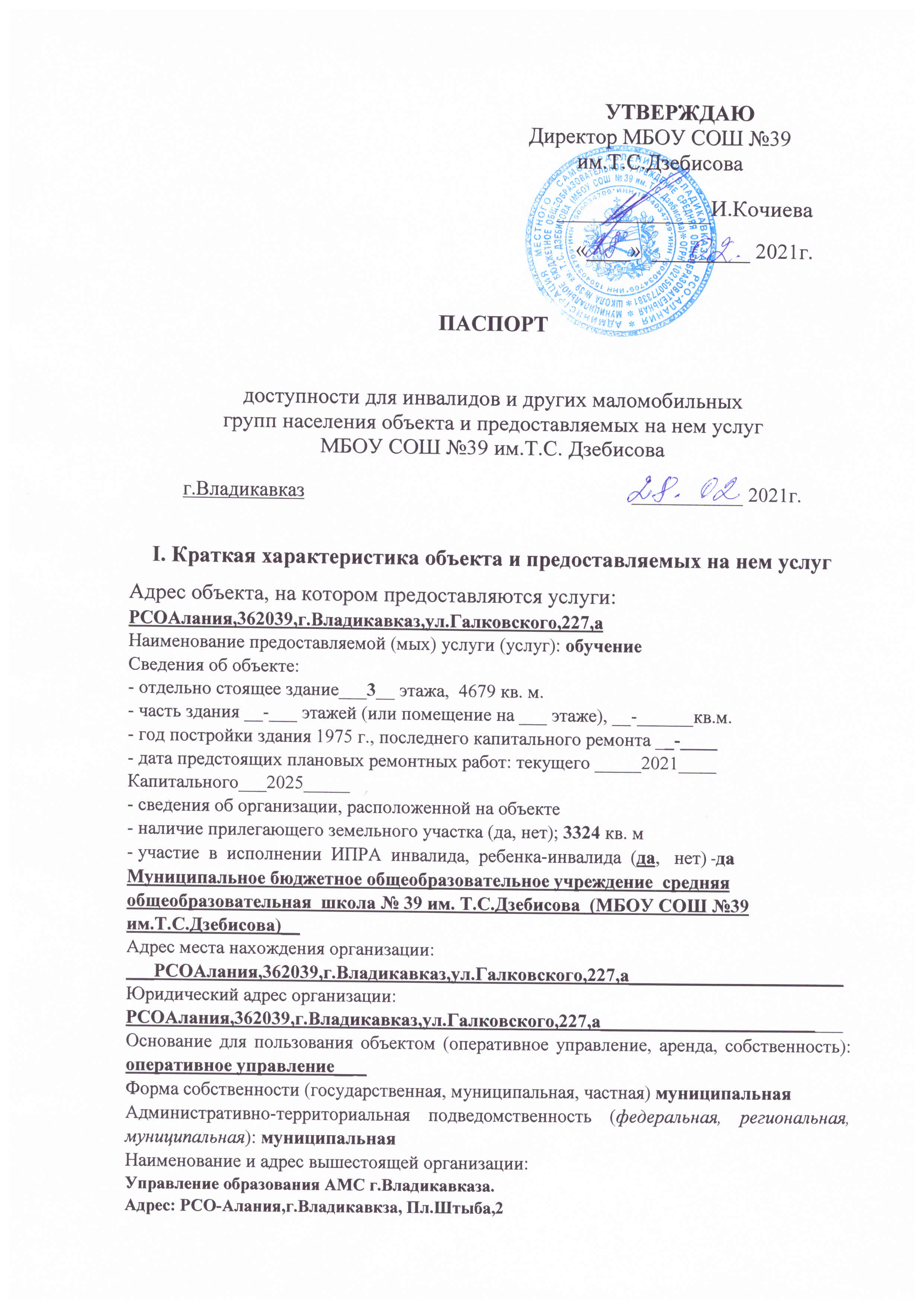 Путь следования к объекту пассажирским транспортом(описать маршрут движения с использованием пассажирского транспорта) Общественным транспортом – маршрутные автобусы №15 (остановка « Школа 39»,10,7,25, 50 до остановки «Анечка», далее пешком до учебного учрежденияналичие адаптированного пассажирского транспорта к объекту - нетПуть к объекту от ближайшей остановки пассажирского транспорта:Расстояние до объекта от остановки транспорта   300 кв.м.Время движения (пешком) 5 мин.Наличие выделенного от проезжей части пешеходного пути (да, нет) - даПерекрестки: нерегулируемые : один перекресток с  пешеходным переходомрегулируемые__нет______со звуковой сигнализацией, _нет__Информация на пути следования к объекту:  акустическая,  тактильная, визуальная; нетПерепады высоты на пути: есть, нет – бордюрный камень до 12 смИх обустройство для инвалидов на коляске: да, нет Состояние доступности основных структурно-функциональных зон*Указывается: ДП-В - доступно полностью всем; ДП-И (К, О, С, Г, У) -  доступно  полностью  избирательно  (указать категории инвалидов); ДЧ-В - доступно  частично  всем;  ДЧ-И  (К,  О,  С,  Г,  У)  -  доступно  частично избирательно  (указать  категории  инвалидов); ДУ - доступно условно, ВНД - временно недоступно.К — колясочники; О- опорники; У- умственно-отсталые; С-слепые; Г-глухие.Сфера деятельности: образованиеСредняя посещаемость в день (чел.), количество обслуживаемых (575 чел.), вместимость (чел.), пропускная способность (чел.):_ 630 чел.Условия оказания услуг (на объекте, с длительным пребыванием, в т.ч. проживанием, обеспечение доступа к месту предоставления услуги, на дому, дистанционно): на объекте.Категории обслуживаемого населения по возрасту (дети, взрослые трудоспособного возраста, пожилые; все возрастные категории):_дети _Контактные данные лица (лиц), ответственного (ответственных) за организацию условий беспрепятственного доступа на объекте и предоставление информации об условиях беспрепятственного доступа на объекте (должность, ФИО, телефон):Заведующий хозяйственной частью: Пухаев Владимир Николаевич, +7(867)2572296                Режим работы объекта:II. Оценка соответствия уровня доступности для инвалидов объекта и имеющихся недостатков в обеспечении условий его доступности для инвалидовIII. Оценка соответствия уровня доступности для инвалидов предоставляемых услуг и имеющихся недостатков в обеспечении условий их доступности для инвалидовIV. Управленческие решения по срокам и объемам работ, необходимых для приведения объекта и порядка предоставления на нем услуг в соответствие с требованиями законодательства Российской Федерации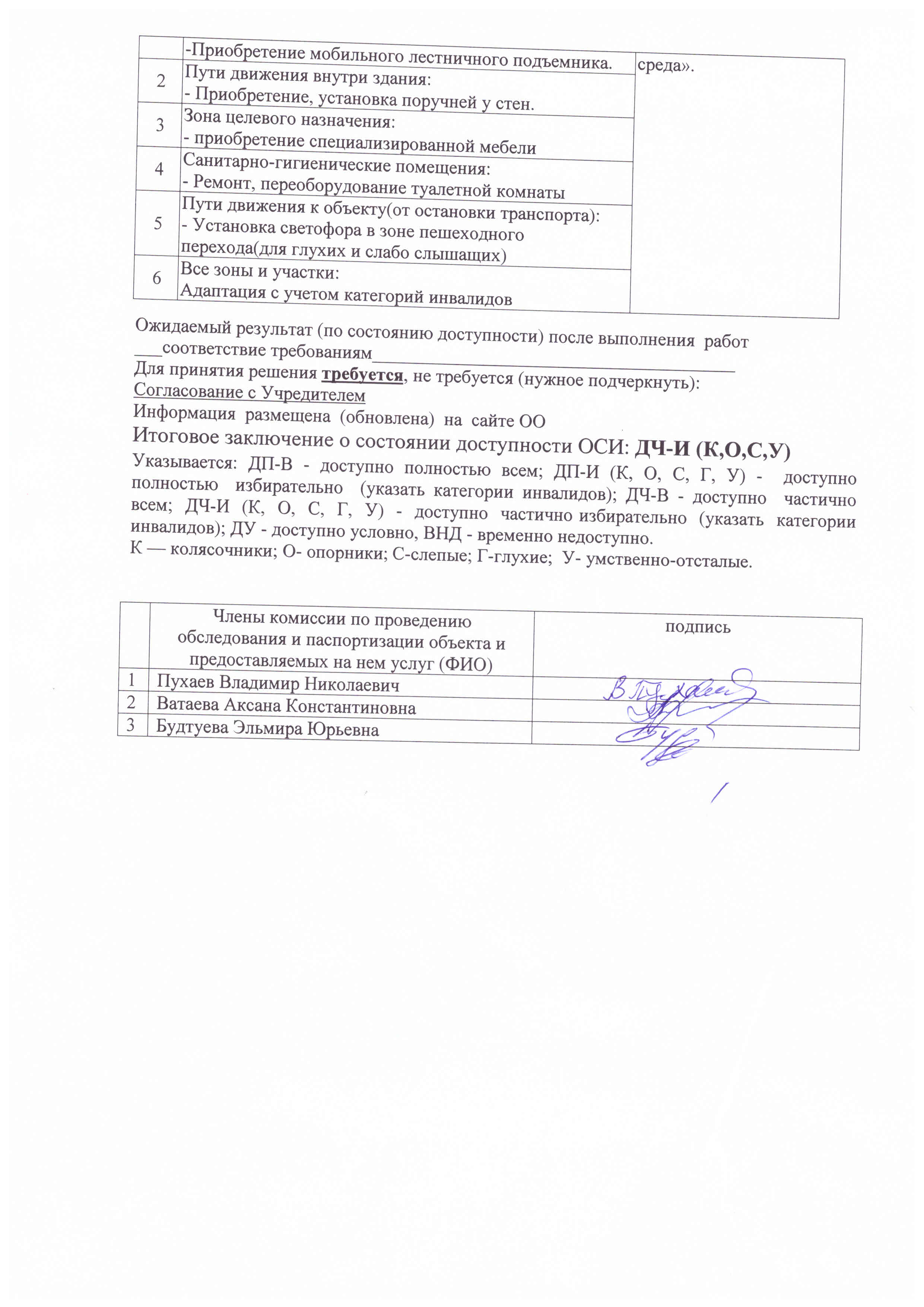  N п/п Основные структурно-функциональные зоны  Адаптировано/
не адаптированоСостояние доступности, в   том числе для основных   категорий инвалидов*1  Территория, прилегающая к зданию (участок)Адаптировано ДЧ-И    (У,С,Г)2  Вход (входы) в здание                     АдаптированоДЧ-И    (У,С,Г,К,О)3  Путь (пути) движения внутри здания        (в т.ч. пути эвакуации)                   Не адаптированоДЧ-И    (У,С,Г)4  Зона целевого назначения здания           (целевого посещения объекта)              Не адаптированоДЧ-И    (У,С,Г)5  Санитарно-гигиенические помещения         Не адаптированоДЧ-И    (У,С,Г)6  Система информации и связи (на всех зонах)Не адаптированоДЧ-И    (У,С,Г)7  Пути движения к объекту                   (от остановки транспорта)                 Не адаптированоДЧ-И    (У,С,Г)№день неделичасы работы (Московское время)1понедельник9.00-16.002вторник9.00-16.003среда9.00-16.004четверг9.00-16.005пятница9.00-16.006суббота9.00-14.007воскресенье-№п/пОсновные показатели доступности для инвалидов и других маломобильных групп населения объекта Оценка состояния и имеющихся недостатков в обеспечении условий доступности для инвалидов и других маломобильных групп населения объекта1ввод объекта в эксплуатацию с 1975 года 2проведение комплексной реконструкции или капитального ремонта с нет3формат предоставления услугина объекте 4количество паспортизированных зданий одно5доля работников органа или организации, предоставляющей услуги, прошедших инструктирование или обучение для работы с инвалидами по вопросам, связанным с обеспечением доступности для инвалидов объектов и услуг, от общего количества работников, предоставляющих услуги населению (общая численность/процент от общей численности работников, непосредственно осуществляющих оказание услуг гражданам)0,26доля работников организации, на которых административно-распорядительным актом возложено оказание помощи инвалидам при предоставлении им услуг, от общего количества работников организации, предоставляющих данные услуги населению (общая численность/процент от общей численности работников, непосредственно осуществляющих оказание услуг гражданам)   0,3                    8иные (указать)№п/пОсновные показатели доступности для инвалидов и других маломобильных групп населения объекта Оценка состояния и имеющихся недостатков в обеспечении условий доступности для инвалидов и других маломобильных групп населения объектаОценка состояния и имеющихся недостатков в обеспечении условий доступности для инвалидов и других маломобильных групп населения объекта1обеспечение условий индивидуальной мобильности инвалидов и возможность для самостоятельного их передвижения по объекту, в том числе на которых имеются:выделенные стоянки автотранспортных средств для инвалидовнет требуетсясменные кресла-коляскинет требуетсяадаптированные лифтынеттребуетсяпоручнинеттребуетсяпандусынеттребуетсяподъемные платформы (аппарели)естьтребуетсяраздвижные дверинет
не требуетсядоступные входные группынеттребуется реконструкция доступные санитарно-гигиенические помещениянеттребуется реконструкция достаточная ширина дверных проемов в стенах, лестничных маршей, площадокдане требуется реконструкцияинформационные табло (в том числе, интерактивные)естьне требуетсянадлежащее размещение оборудования и носителей информации, необходимых для обеспечения беспрепятственного доступа к объектам (местам предоставления услуг) инвалидов, имеющих стойкие расстройства функции зрения, слуха и передвиженияДа( частично)требуется дублирование необходимой для инвалидов, имеющих стойкие расстройства функции зрения, зрительной информации - звуковой информацией, а также надписей, знаков и иной текстовой и графической информации - знаками, выполненными рельефно-точечным шрифтом Брайля и на контрастном фонеНет требуетсядублирование необходимой для инвалидов по слуху звуковой информации зрительной информациейесть( частично)требуется 2иные (указать)№п/пОсновные показатели доступности для инвалидов и других маломобильных групп населения предоставляемой услуги Оценка состояния и имеющихся недостатков в обеспечении условий доступности для инвалидов и других маломобильных групп населения предоставляемой услугиОценка состояния и имеющихся недостатков в обеспечении условий доступности для инвалидов и других маломобильных групп населения предоставляемой услуги1проведение инструктирования или обучения сотрудников, предоставляющих услуги населению, для работы с инвалидами и лицами с ограниченными возможностями здоровья, по вопросам, связанным с обеспечением доступности для них объектов и услугпроведенотребуется (согласно периодичности и с вновь прибывшими)2наличие работников организаций, на которых административно-распорядительным актом возложено оказание инвалидам и лицам с ограниченными возможностями здоровья помощи при предоставлении им услугестьне требуется3предоставление услуги с использованием русского жестового языка, обеспечение допуска сурдопереводчика и тифло-сурдопереводчика нетне требуется4обеспечение сопровождения инвалидов, имеющих стойкие расстройства функции зрения и самостоятельного передвижения, и оказание им помощи естьне требуется5иные (указать)№п/пПредлагаемые управленческие решения по объемам работ, необходимым для приведения объекта и предоставляемых на нем услуг в соответствие с требованиями законодательства Российской Федерации об обеспечении условий их доступности для инвалидов и других маломобильных групп населенияПериод проведения работ1.Территория прилегающая к зданию и вход в здание:-Приобретение (установка) телескопического(переносного)пандуса.-Приобретение мобильного лестничного подъемника.В соответствии с муниципальной Программой «Доступная среда».